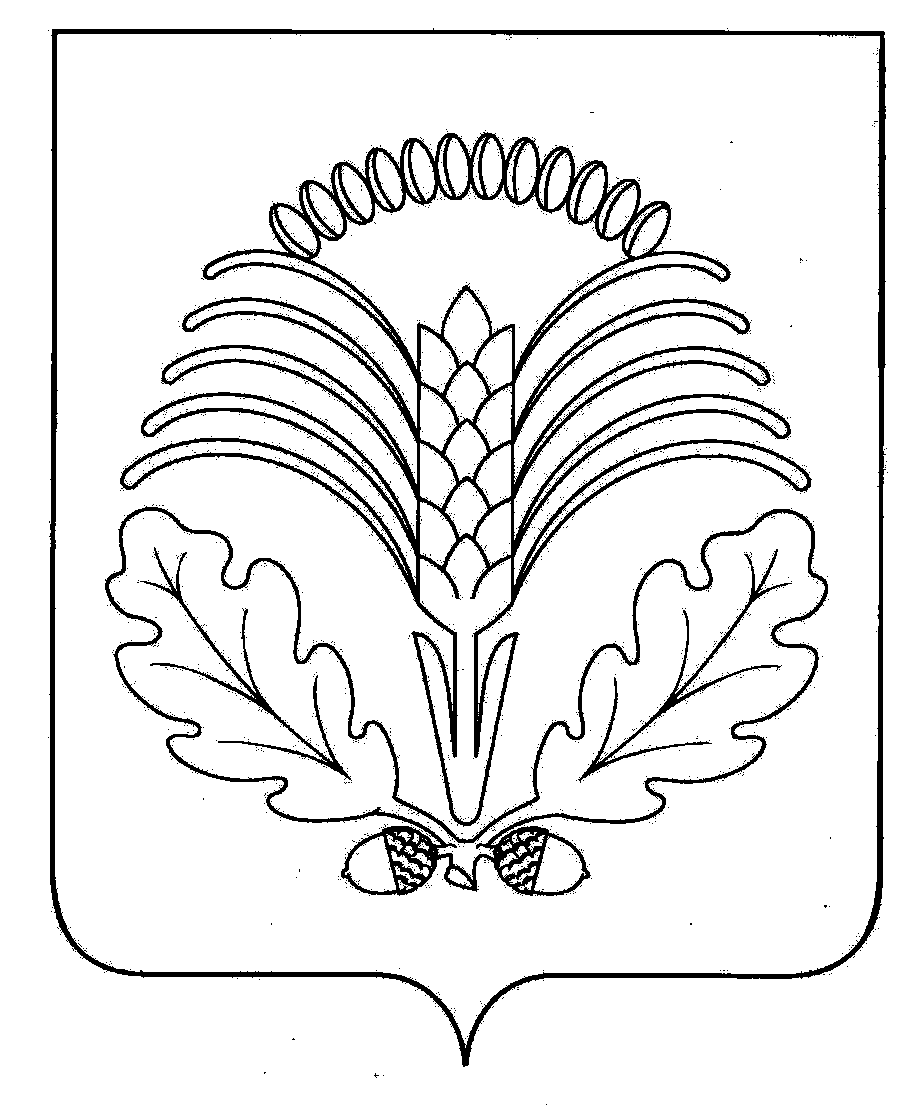 АДМИНИСТРАЦИЯГРИБАНОВСКОГО МУНИЦИПАЛЬНОГО РАЙОНАВОРОНЕЖСКОЙ ОБЛАСТИП О С Т А Н О В Л Е Н И Еот 12.10.2020 г. № 538п.г.т.  ГрибановскийВ соответствии с Федеральным  законом  от 24.07.2007г.  № 209-ФЗ «О развитии малого и среднего предпринимательства в Российской Федерации», рекомендациями АО «Корпорация «МСП», администрация Грибановского муниципального района  п о с т а н о в л я е т:1. В названии постановления  и далее по тексту после слов: «и организациям, образующим инфраструктуру поддержки субъектов малого и среднего предпринимательства» читать слова: «, самозанятым  гражданам» в соответствующем падеже. 2. Обеспечить опубликование изменений, внесенных в постановление на официальном сайте администрации Грибановского муниципального района в информационно-телекоммуникационной сети интернет, в официальном периодическом печатном издании «Грибановский муниципальный Вестник».3. Контроль за исполнением данного постановления возложить на заместителя главы администрации муниципального района Тарасова М.И.Глава администрации муниципального района                                                                   С.И. ТкаченкоО внесении  изменений  в постановление администрации Грибановского муниципального района Воронежской области  от 23.06.2017г. № 291 «Об утверждении перечня муниципального имущества Грибановского муниципального района, предназначенного для предоставления во владение и (или) в пользование субъектам малого и среднего предпринимательства и организациям, образующим инфраструктуру  поддержки субъектов малого и среднего предпринимательства» (в редакции постановлений от 17.01.2020г №17, от 10.06.2020г. № 265,  10.09.2020г. № 400) 